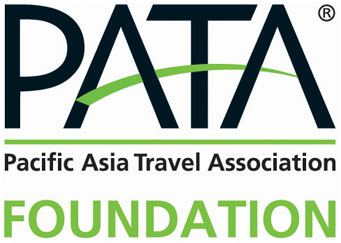 The Executive Development Programme in Hospitality2018 Hong Kong PolyU Winter SchoolHong Kong Polytechnic UniversityDecember 3-15, 2018_____________________________________________________________________________________________________(Please type or print clearly)Section I: Personal InformationIn case of emergency contact:Section II: Current Industry ExperiencePerson to whom you report:What are the primary responsibilities of your position?What type of organisation are you currently employed with? (select one)Section III: Previous Industry Experience & EducationWhat special professional interest in tourism do you have?Principal position held previouslySECTION IV: Please select two of the following modules you wish to apply for sponsorship: Mark “1” for your first choice.  Mark “2” for your second option.Section V: DeadlineThe application must be submitted by October 19, 2018 to:Miss Kay Kornchalee TantimongkonsakulTel: (66-2) 658-2000   Email: foundation@PATA.orgPlease provide your PATA Membership number:Dr / Mr / Mrs / MsDr / Mr / Mrs / MsDr / Mr / Mrs / MsDr / Mr / Mrs / MsFirst NameSurnameTitle / Position:Title / Position:Title / Position:Organisation:Organisation:Organisation:Address (Work):Address (Work):Address (Work):Phone:Phone:Email:NameRelationship:Phone:Full Name:Full Name:Title / Position:Title / Position:Phone:Email: Educational Institute Government Hotel Hotel Media Publication Transportation Transportation Travel Service Tourism Association OthersOrganisation:Dates:Position:  Leadership and Innovations in Hospitality Management on December 3-4  Digital Marketing and Analytics on December 5-6  Hotel Industry Analytics and Strategic Inference on December 7-8  Nurturing Human Capital for Hospitality Industry Leadership on December 10-11  Revenue Management – What Every Hotelier Needs to Know on December 12-13  Management of Luxury Hospitality Brand on December 14-15